	ПРОЕКТ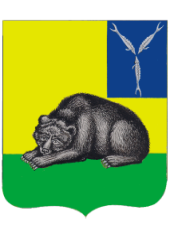 АДМИНИСТРАЦИЯВОЛЬСКОГО МУНИЦИПАЛЬНОГО РАЙОНАСАРАТОВСКОЙ ОБЛАСТИПОСТАНОВЛЕНИЕОт ____________ № ____О внесении изменения в постановление администрации Вольского муниципального района от 06.08.2018г. №1436 «Об утверждении тарифов на работы, услуги, выполняемые и оказываемые муниципальным учреждением  Вольский краеведческий музей»В целях удовлетворения образовательных потребностей населения Вольского муниципального района, для привлечения внебюджетных средств на дополнительное финансирование деятельности муниципальных учреждений культуры и искусства Вольского муниципального района в соответствии с Законом РФ от 07.02.1992г. №2300-1 «О защите прав потребителей», Федеральным законом от 29.12.2012г. № 273-ФЗ «Об образовании в Российской Федерации», законом РФ от 09.10.1992 г. № 3612-1 «Основы законодательства Российской Федерации о культуре», Правилами оказания платных образовательных услуг, утвержденных Постановлением Правительства Российской Федерации от 15 августа 20013г. №706, Решением Вольского муниципального Собрания от 15.09.2014г. №4/45-330 «Об утверждении Порядка установления тарифов на работы, услуги, выполняемые и оказываемые муниципальными предприятиями и учреждениями Вольского муниципального района и признании утратившими силу некоторых решений Вольского муниципального Собрания» и на основании ст. 29, 35, 50 Устава Вольского муниципального района, ПОСТАНОВЛЯЮ:1. Внести в постановление администрации Вольского муниципального района от 06.08.2018г. №1436 «Об утверждении тарифов на работы, услуги, выполняемые и оказываемые муниципальным учреждением  Вольский краеведческий музей» изменение, изложив приложение №1 в новой редакции, согласно приложению.2. Контроль за исполнением настоящего постановления возложить на заместителя главы администрации Вольского муниципального района по социальным вопросам.3. Настоящее постановление вступает в силу с момента его официального опубликования и распространяется на правоотношения, возникшие с 10.03.2023 г.Глава Вольского муниципального района                                              А. Е. ТатариновПриложение       к постановлению администрации   Вольского муниципального района        от __________________ №_____                            Приложение №1      к постановлению администрации   Вольского муниципального района                       от 06.08.2018 г. № 1436Прейскурант цен на оказание платных услуг муниципальным учреждением Вольский краеведческий музей*Приложение 1. Перечень категорий граждан, имеющих  право на льготное посещение МУ Вольский краеведческий музей.Приложение № 1. к прейскуранту цен на оказание платных услугМУ Вольский краеведческий музейПЕРЕЧЕНЬкатегорий граждан, имеющих право на льготное посещение постоянной экспозиции и выставок МУ Вольский краеведческий музей  (кроме коммерческих).Герои Советского Союза, герои Российской Федерации и полные кавалеры ордена Славы (предоставляется внеочередное право на приобретение входных билетов),ветераны и инвалиды Великой Отечественной Войныинвалиды боевых действий, неработающие инвалиды I и II группы, лица, которые сопровождают посетителей с ограниченными физическими возможностями, лица, находящиеся в государственных социальных учреждениях, сотрудники музеев Российской Федерации, члены ICOM, UNESKO студенты ВУЗов Российской Федерации (согласно принятому решению органа, оказывающего финансовое обеспечение деятельности музейного учреждения) дети дошкольного возраста (последнюю субботу каждого месяца), дети-инвалиды (право на бесплатное посещение распространяется на одного сопровождающего), дети-сироты, которые находятся в детских домах и школах-интернатах и дети, а также лица, оставшиеся без попечения родителей (право на бесплатное посещение распространяется на одного сопровождающего), учащиеся художественных средних и средних специальных учебных заведений  учащиеся общеобразовательных школ в дни каникул (согласно принятому решению органа, оказывающего финансовое обеспечение деятельности музейного учреждения),многодетным семьям (один день в месяц), пункт 1 Указа Президента РФ от 05.05.1992 г. № 431 «О мерах по социальной поддержке многодетных семей»,воспитанникам суворовских военных, нахимовских военно-морских училищ, кадетских корпусов, курсанты высших военных училищ (согласно принятому решению органа, оказывающего финансовое обеспечение деятельности музейного учреждения),лица, подвергшиеся воздействию радиации вследствие катастрофы на Чернобыльской атомной электростанции, испытаний на Семипалатинском полигоне и приравненные к ним категории граждан,  ветераны боевых действий. *Право на приобретение бесплатного или льготного билета дается посетителям (кроме детей дошкольного и школьного возраста) при предъявлении соответствующих документов, подтверждающих право на него. Бесплатное посещение музея не включает бесплатное экскурсионное обслуживание. Согласовано:Федосеева М.В.Бондаренко Л.В.Жирякова Н.С.Харчиков Д.А.Меремьянина Л.В.Сазанова О.Н.РАЗОСЛАТЬМУ Вольский краевдческий музей- 2 экз.Управление культуры, кино, молодежной политики и туризма администрации Вольского муниципального района - 1 экз.Управление образования и спорта администрацииВольского муниципального района - 1 экз.Управление экономики, промышленности иинвестиционной деятельности администрацииВольского муниципального района - 1 экз.Управление правового обеспеченияадминистрации Вольского муниципального района  - 1 экз.Управление информационной политики и общественныхОтношений администрации Вольского муниципального района – 1 экз.МУ «ИЦ «Вольская жизнь» - 1 экз.Проект внесен 28 февраля 2023 года муниципальным учреждением Вольский краеведческий музейИсполнитель: директор МУ Вольский краеведческий музей Т.М. Седышеват. 8(84593)7-41-96№п/пНаименование Виды услугНаименование Виды услугЛьготныйЛьготныйЛьготныйЛьготныйОбщийОбщийОбщийОбщий№п/пНаименование Виды услугНаименование Виды услугЕдиница измеренияЕдиница измеренияЦенаруб.Ценаруб.Единица измеренияЕдиница измеренияЕдиница измеренияЦенаруб.1.Входной билетВходной билет1 билет1 билет60-0060-001 билет1 билет1 билет100-001а.Оплата за посещение выставки  музея без экскурсионного обслуживания Оплата за посещение выставки  музея без экскурсионного обслуживания 1 билет1 билетустанавливается приказом директора в каждом отдельном случаина основании экономического обоснования и в соответствии п. 1 устанавливается приказом директора в каждом отдельном случаина основании экономического обоснования и в соответствии п. 1 1 билет1 билет1 билетустанавливается приказом директора в каждом отдельном случаина основании экономического обоснования и в соответствии  п. 12.Экскурсионный билетЭкскурсионный билетиндивидуальные экскурсии- от 1-5 человекиндивидуальные экскурсии- от 1-5 человек200-00200-00индивидуальные экскурсии- от 1-5 человекиндивидуальные экскурсии- от 1-5 человекиндивидуальные экскурсии- от 1-5 человек300-002.Экскурсионный билетЭкскурсионный билетгрупповые экскурсии -от 6-10 человекгрупповые экскурсии -от 6-10 человек500-00500-00групповые экскурсии -от 6-10 человекгрупповые экскурсии -от 6-10 человекгрупповые экскурсии -от 6-10 человек600-002.Экскурсионный билетЭкскурсионный билетгрупповые экскурсии -от 11 до 20 человекгрупповые экскурсии -от 11 до 20 человек1000-001000-00групповые экскурсии -от 11 до 20 человекгрупповые экскурсии -от 11 до 20 человекгрупповые экскурсии -от 11 до 20 человек1200-002.Экскурсионный билетЭкскурсионный билетдля сборных групп и групповые экскурсии свыше 20 человек(цена за 1 человека)для сборных групп и групповые экскурсии свыше 20 человек(цена за 1 человека)50-0050-00для сборных групп и групповые экскурсии свыше 20 человек(цена за 1 человека)для сборных групп и групповые экскурсии свыше 20 человек(цена за 1 человека)для сборных групп и групповые экскурсии свыше 20 человек(цена за 1 человека)70-003.Пешеходная экскурсия по городу (до 40 минут)Пешеходная экскурсия по городу (до 40 минут)индивидуальные экскурсии- от 1-2 человекиндивидуальные экскурсии- от 1-2 человек500-00500-00индивидуальные экскурсии- от 1-2 человекиндивидуальные экскурсии- от 1-2 человекиндивидуальные экскурсии- от 1-2 человек700-003.Пешеходная экскурсия по городу (до 40 минут)Пешеходная экскурсия по городу (до 40 минут)групповые экскурсии -от 3 до 10 человек групповые экскурсии -от 3 до 10 человек 700-00700-00групповые экскурсии -от 3 до 10 человек групповые экскурсии -от 3 до 10 человек групповые экскурсии -от 3 до 10 человек 1000-003.Пешеходная экскурсия по городу (до 40 минут)Пешеходная экскурсия по городу (до 40 минут)групповые экскурсии -от 11 до 25 человек (цена за 1 человека)групповые экскурсии -от 11 до 25 человек (цена за 1 человека)70-0070-00групповые экскурсии -от 11 до 25 человек (цена за 1 человека)групповые экскурсии -от 11 до 25 человек (цена за 1 человека)групповые экскурсии -от 11 до 25 человек (цена за 1 человека)100-004.Автобусная экскурсия (до 90 минут)Автобусная экскурсия (до 90 минут)группа(до 48 чел.)группа(до 48 чел.)1200-00(без учета стоимости транспорта)1200-00(без учета стоимости транспорта)группа(до 48 чел.)группа(до 48 чел.)группа(до 48 чел.)1400-00(без учета стоимости транспорта)5.Лекции, беседы (группа не менее 20 человек)Лекции, беседы (группа не менее 20 человек)1 билет1 билет50-0050-001 билет1 билет1 билет70-006.Проведение массовых мероприятий (вечера, концерты, слеты, конкурсы и т.п.) с правом общей фото и видеосъемкиПроведение массовых мероприятий (вечера, концерты, слеты, конкурсы и т.п.) с правом общей фото и видеосъемки1 билет1 билет80-0080-00100-007.Проведение торжественных мероприятий-видеосъемка-фотосъемка-входная плата(до 20 человек)Проведение торжественных мероприятий-видеосъемка-фотосъемка-входная плата(до 20 человек)40 минут40 минут300-001000-001200-00300-001000-001200-0040 минут40 минут40 минут500-001400-002000-008.  Справка с использованием научно-справочных картотек, научного архива музея8.  Справка с использованием научно-справочных картотек, научного архива музея8.  Справка с использованием научно-справочных картотек, научного архива музея8.  Справка с использованием научно-справочных картотек, научного архива музея8.  Справка с использованием научно-справочных картотек, научного архива музея8.  Справка с использованием научно-справочных картотек, научного архива музея8.  Справка с использованием научно-справочных картотек, научного архива музея8.  Справка с использованием научно-справочных картотек, научного архива музея8.  Справка с использованием научно-справочных картотек, научного архива музея8.  Справка с использованием научно-справочных картотек, научного архива музея8.  Справка с использованием научно-справочных картотек, научного архива музея- Справка с использованием научно-исследовательских материалов научных сотрудников музея (работа в фондах музея,  районном архиве, ГАСО, видео и фото материалы)  в соответствии с ценностью первоисточника.- Справка  с использованием  информации научно-справочной литературы и научного архива музея с использованием не опубликованных материалов- Справка  с использованием  информации научного архива музея с использованием  опубликованных материалов.- Справка с использованием научно-исследовательских материалов научных сотрудников музея (работа в фондах музея,  районном архиве, ГАСО, видео и фото материалы)  в соответствии с ценностью первоисточника.- Справка  с использованием  информации научно-справочной литературы и научного архива музея с использованием не опубликованных материалов- Справка  с использованием  информации научного архива музея с использованием  опубликованных материалов.- Справка с использованием научно-исследовательских материалов научных сотрудников музея (работа в фондах музея,  районном архиве, ГАСО, видео и фото материалы)  в соответствии с ценностью первоисточника.- Справка  с использованием  информации научно-справочной литературы и научного архива музея с использованием не опубликованных материалов- Справка  с использованием  информации научного архива музея с использованием  опубликованных материалов.1 стр.1 стр.1 стр.400-00300-00200-00400-00300-00200-00400-00300-00200-009. Зарисовки, выписки, копирование из библиотечного фонда, из архивов музея9. Зарисовки, выписки, копирование из библиотечного фонда, из архивов музея9. Зарисовки, выписки, копирование из библиотечного фонда, из архивов музея9. Зарисовки, выписки, копирование из библиотечного фонда, из архивов музея9. Зарисовки, выписки, копирование из библиотечного фонда, из архивов музея9. Зарисовки, выписки, копирование из библиотечного фонда, из архивов музея9. Зарисовки, выписки, копирование из библиотечного фонда, из архивов музея9. Зарисовки, выписки, копирование из библиотечного фонда, из архивов музея9. Зарисовки, выписки, копирование из библиотечного фонда, из архивов музея9. Зарисовки, выписки, копирование из библиотечного фонда, из архивов музея9. Зарисовки, выписки, копирование из библиотечного фонда, из архивов музеяксерокопия документа   ХХ века - ХХI векаксерокопия документа военного периода ксерокопия уникального  документа   ксерокопия документа   ХХ века - ХХI векаксерокопия документа военного периода ксерокопия уникального  документа   ксерокопия документа   ХХ века - ХХI векаксерокопия документа военного периода ксерокопия уникального  документа   ксерокопия документа   ХХ века - ХХI векаксерокопия документа военного периода ксерокопия уникального  документа   ксерокопия документа   ХХ века - ХХI векаксерокопия документа военного периода ксерокопия уникального  документа   ксерокопия документа   ХХ века - ХХI векаксерокопия документа военного периода ксерокопия уникального  документа   ксерокопия документа   ХХ века - ХХI векаксерокопия документа военного периода ксерокопия уникального  документа   50-00100-00200-0050-00100-00200-0010. Изготовление копии документов, хранящихся в фондах.10. Изготовление копии документов, хранящихся в фондах.10. Изготовление копии документов, хранящихся в фондах.10. Изготовление копии документов, хранящихся в фондах.10. Изготовление копии документов, хранящихся в фондах.10. Изготовление копии документов, хранящихся в фондах.10. Изготовление копии документов, хранящихся в фондах.10. Изготовление копии документов, хранящихся в фондах.10. Изготовление копии документов, хранящихся в фондах.10. Изготовление копии документов, хранящихся в фондах.10. Изготовление копии документов, хранящихся в фондах.ОпубликованныеНеопубликованныеОпубликованныеНеопубликованныеОпубликованныеНеопубликованныеОпубликованныеНеопубликованныеОпубликованныеНеопубликованныеОпубликованныеНеопубликованныеОпубликованныеНеопубликованные300-00500-00300-00500-0011. Коммерческая и профессиональная видео- и фотосъемка, тиражирование и публикация фотографий экспонатов для исследовательских или издательских целей с использованием дополнительного оснащения (через составленные договора)11. Коммерческая и профессиональная видео- и фотосъемка, тиражирование и публикация фотографий экспонатов для исследовательских или издательских целей с использованием дополнительного оснащения (через составленные договора)11. Коммерческая и профессиональная видео- и фотосъемка, тиражирование и публикация фотографий экспонатов для исследовательских или издательских целей с использованием дополнительного оснащения (через составленные договора)11. Коммерческая и профессиональная видео- и фотосъемка, тиражирование и публикация фотографий экспонатов для исследовательских или издательских целей с использованием дополнительного оснащения (через составленные договора)11. Коммерческая и профессиональная видео- и фотосъемка, тиражирование и публикация фотографий экспонатов для исследовательских или издательских целей с использованием дополнительного оснащения (через составленные договора)11. Коммерческая и профессиональная видео- и фотосъемка, тиражирование и публикация фотографий экспонатов для исследовательских или издательских целей с использованием дополнительного оснащения (через составленные договора)11. Коммерческая и профессиональная видео- и фотосъемка, тиражирование и публикация фотографий экспонатов для исследовательских или издательских целей с использованием дополнительного оснащения (через составленные договора)11. Коммерческая и профессиональная видео- и фотосъемка, тиражирование и публикация фотографий экспонатов для исследовательских или издательских целей с использованием дополнительного оснащения (через составленные договора)11. Коммерческая и профессиональная видео- и фотосъемка, тиражирование и публикация фотографий экспонатов для исследовательских или издательских целей с использованием дополнительного оснащения (через составленные договора)11. Коммерческая и профессиональная видео- и фотосъемка, тиражирование и публикация фотографий экспонатов для исследовательских или издательских целей с использованием дополнительного оснащения (через составленные договора)11. Коммерческая и профессиональная видео- и фотосъемка, тиражирование и публикация фотографий экспонатов для исследовательских или издательских целей с использованием дополнительного оснащения (через составленные договора)Опубликованные:музейные предметы   кон. ХХ века - нач. ХХI века музейные предметы     II пол. ХХ века   музейные предметы    военного периода музейные предметы   I пол. ХХ века музейные предметы   I пол. XIХ века - II пол. ХIХ века музейные предметы   II пол. XVIII века  музейные предметы   I пол. XVIII века  музейные предметы   II пол. XVII века  музейные предметы   I пол. XVII века уникальные музейные предметы   Неопубликованные:музейные предметы   кон. ХХ века - нач. ХХI века музейные предметы     II пол. ХХ века музейные предметы    военного периода  музейные предметы  I пол. ХХ века  музейные предметы II пол. ХХ века  музейные предметы I пол. ХIХ века музейные предметы   I пол. века XVIII века музейные предметы  I пол. века XVII века музейные предметы II пол. XVII века  уникальные  музейные предметы   Опубликованные:музейные предметы   кон. ХХ века - нач. ХХI века музейные предметы     II пол. ХХ века   музейные предметы    военного периода музейные предметы   I пол. ХХ века музейные предметы   I пол. XIХ века - II пол. ХIХ века музейные предметы   II пол. XVIII века  музейные предметы   I пол. XVIII века  музейные предметы   II пол. XVII века  музейные предметы   I пол. XVII века уникальные музейные предметы   Неопубликованные:музейные предметы   кон. ХХ века - нач. ХХI века музейные предметы     II пол. ХХ века музейные предметы    военного периода  музейные предметы  I пол. ХХ века  музейные предметы II пол. ХХ века  музейные предметы I пол. ХIХ века музейные предметы   I пол. века XVIII века музейные предметы  I пол. века XVII века музейные предметы II пол. XVII века  уникальные  музейные предметы   Опубликованные:музейные предметы   кон. ХХ века - нач. ХХI века музейные предметы     II пол. ХХ века   музейные предметы    военного периода музейные предметы   I пол. ХХ века музейные предметы   I пол. XIХ века - II пол. ХIХ века музейные предметы   II пол. XVIII века  музейные предметы   I пол. XVIII века  музейные предметы   II пол. XVII века  музейные предметы   I пол. XVII века уникальные музейные предметы   Неопубликованные:музейные предметы   кон. ХХ века - нач. ХХI века музейные предметы     II пол. ХХ века музейные предметы    военного периода  музейные предметы  I пол. ХХ века  музейные предметы II пол. ХХ века  музейные предметы I пол. ХIХ века музейные предметы   I пол. века XVIII века музейные предметы  I пол. века XVII века музейные предметы II пол. XVII века  уникальные  музейные предметы   Опубликованные:музейные предметы   кон. ХХ века - нач. ХХI века музейные предметы     II пол. ХХ века   музейные предметы    военного периода музейные предметы   I пол. ХХ века музейные предметы   I пол. XIХ века - II пол. ХIХ века музейные предметы   II пол. XVIII века  музейные предметы   I пол. XVIII века  музейные предметы   II пол. XVII века  музейные предметы   I пол. XVII века уникальные музейные предметы   Неопубликованные:музейные предметы   кон. ХХ века - нач. ХХI века музейные предметы     II пол. ХХ века музейные предметы    военного периода  музейные предметы  I пол. ХХ века  музейные предметы II пол. ХХ века  музейные предметы I пол. ХIХ века музейные предметы   I пол. века XVIII века музейные предметы  I пол. века XVII века музейные предметы II пол. XVII века  уникальные  музейные предметы   Опубликованные:музейные предметы   кон. ХХ века - нач. ХХI века музейные предметы     II пол. ХХ века   музейные предметы    военного периода музейные предметы   I пол. ХХ века музейные предметы   I пол. XIХ века - II пол. ХIХ века музейные предметы   II пол. XVIII века  музейные предметы   I пол. XVIII века  музейные предметы   II пол. XVII века  музейные предметы   I пол. XVII века уникальные музейные предметы   Неопубликованные:музейные предметы   кон. ХХ века - нач. ХХI века музейные предметы     II пол. ХХ века музейные предметы    военного периода  музейные предметы  I пол. ХХ века  музейные предметы II пол. ХХ века  музейные предметы I пол. ХIХ века музейные предметы   I пол. века XVIII века музейные предметы  I пол. века XVII века музейные предметы II пол. XVII века  уникальные  музейные предметы   Опубликованные:музейные предметы   кон. ХХ века - нач. ХХI века музейные предметы     II пол. ХХ века   музейные предметы    военного периода музейные предметы   I пол. ХХ века музейные предметы   I пол. XIХ века - II пол. ХIХ века музейные предметы   II пол. XVIII века  музейные предметы   I пол. XVIII века  музейные предметы   II пол. XVII века  музейные предметы   I пол. XVII века уникальные музейные предметы   Неопубликованные:музейные предметы   кон. ХХ века - нач. ХХI века музейные предметы     II пол. ХХ века музейные предметы    военного периода  музейные предметы  I пол. ХХ века  музейные предметы II пол. ХХ века  музейные предметы I пол. ХIХ века музейные предметы   I пол. века XVIII века музейные предметы  I пол. века XVII века музейные предметы II пол. XVII века  уникальные  музейные предметы   Опубликованные:музейные предметы   кон. ХХ века - нач. ХХI века музейные предметы     II пол. ХХ века   музейные предметы    военного периода музейные предметы   I пол. ХХ века музейные предметы   I пол. XIХ века - II пол. ХIХ века музейные предметы   II пол. XVIII века  музейные предметы   I пол. XVIII века  музейные предметы   II пол. XVII века  музейные предметы   I пол. XVII века уникальные музейные предметы   Неопубликованные:музейные предметы   кон. ХХ века - нач. ХХI века музейные предметы     II пол. ХХ века музейные предметы    военного периода  музейные предметы  I пол. ХХ века  музейные предметы II пол. ХХ века  музейные предметы I пол. ХIХ века музейные предметы   I пол. века XVIII века музейные предметы  I пол. века XVII века музейные предметы II пол. XVII века  уникальные  музейные предметы   250-00300-00350-00500-00550-00650-00750-00800-00850-001000-00450-00550-00600-00650-00700-00750-00800-001000-001500-002000-00250-00300-00350-00500-00550-00650-00750-00800-00850-001000-00450-00550-00600-00650-00700-00750-00800-001000-001500-002000-0012.12.Фотосъемка общая в залах музея с личным фотоаппаратом, мобильным телефономФотосъемка общая в залах музея с личным фотоаппаратом, мобильным телефономс правом фотографас правом фотографальготныйльготныйльготныйобщийобщий12.12.Фотосъемка общая в залах музея с личным фотоаппаратом, мобильным телефономФотосъемка общая в залах музея с личным фотоаппаратом, мобильным телефономс правом фотографас правом фотографа50 -0050 -0050 -0070-0070-0013.13.Видеосъемка в залах общая(для частных лиц)Видеосъемка в залах общая(для частных лиц)до 30 минутдо 30 минутльготныйльготныйльготныйобщийобщий13.13.Видеосъемка в залах общая(для частных лиц)Видеосъемка в залах общая(для частных лиц)до 30 минутдо 30 минут300-00300-00300-00500-00500-0014. Копирование произведений музейного собрания художниками - копиистами за 1 день копирования.(Для учащихся учебных заведений искусства, выполняющих учебное задание бесплатно)14. Копирование произведений музейного собрания художниками - копиистами за 1 день копирования.(Для учащихся учебных заведений искусства, выполняющих учебное задание бесплатно)14. Копирование произведений музейного собрания художниками - копиистами за 1 день копирования.(Для учащихся учебных заведений искусства, выполняющих учебное задание бесплатно)14. Копирование произведений музейного собрания художниками - копиистами за 1 день копирования.(Для учащихся учебных заведений искусства, выполняющих учебное задание бесплатно)14. Копирование произведений музейного собрания художниками - копиистами за 1 день копирования.(Для учащихся учебных заведений искусства, выполняющих учебное задание бесплатно)14. Копирование произведений музейного собрания художниками - копиистами за 1 день копирования.(Для учащихся учебных заведений искусства, выполняющих учебное задание бесплатно)14. Копирование произведений музейного собрания художниками - копиистами за 1 день копирования.(Для учащихся учебных заведений искусства, выполняющих учебное задание бесплатно)14. Копирование произведений музейного собрания художниками - копиистами за 1 день копирования.(Для учащихся учебных заведений искусства, выполняющих учебное задание бесплатно)14. Копирование произведений музейного собрания художниками - копиистами за 1 день копирования.(Для учащихся учебных заведений искусства, выполняющих учебное задание бесплатно)14. Копирование произведений музейного собрания художниками - копиистами за 1 день копирования.(Для учащихся учебных заведений искусства, выполняющих учебное задание бесплатно)14. Копирование произведений музейного собрания художниками - копиистами за 1 день копирования.(Для учащихся учебных заведений искусства, выполняющих учебное задание бесплатно)музейные предметы    ХХI века музейные предметы     ХХ века музейные предметы    военного периода музейные предметы  рубежа  ХIХ – ХХ веков музейные предметы  II пол.   XIХ века  музейные предметы  XVII века - I пол. ХIХ века уникальные  музейные предметы   музейные предметы    ХХI века музейные предметы     ХХ века музейные предметы    военного периода музейные предметы  рубежа  ХIХ – ХХ веков музейные предметы  II пол.   XIХ века  музейные предметы  XVII века - I пол. ХIХ века уникальные  музейные предметы   музейные предметы    ХХI века музейные предметы     ХХ века музейные предметы    военного периода музейные предметы  рубежа  ХIХ – ХХ веков музейные предметы  II пол.   XIХ века  музейные предметы  XVII века - I пол. ХIХ века уникальные  музейные предметы   музейные предметы    ХХI века музейные предметы     ХХ века музейные предметы    военного периода музейные предметы  рубежа  ХIХ – ХХ веков музейные предметы  II пол.   XIХ века  музейные предметы  XVII века - I пол. ХIХ века уникальные  музейные предметы   музейные предметы    ХХI века музейные предметы     ХХ века музейные предметы    военного периода музейные предметы  рубежа  ХIХ – ХХ веков музейные предметы  II пол.   XIХ века  музейные предметы  XVII века - I пол. ХIХ века уникальные  музейные предметы   музейные предметы    ХХI века музейные предметы     ХХ века музейные предметы    военного периода музейные предметы  рубежа  ХIХ – ХХ веков музейные предметы  II пол.   XIХ века  музейные предметы  XVII века - I пол. ХIХ века уникальные  музейные предметы   музейные предметы    ХХI века музейные предметы     ХХ века музейные предметы    военного периода музейные предметы  рубежа  ХIХ – ХХ веков музейные предметы  II пол.   XIХ века  музейные предметы  XVII века - I пол. ХIХ века уникальные  музейные предметы   50-00100-00100-00150-00200-00250-00300-0050-00100-00100-00150-00200-00250-00300-00